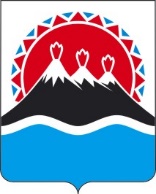 МИНИСТЕРСТВО ТУРИЗМАКАМЧАТСКОГО КРАЯПРИКАЗРуководствуясь частью 44, пунктом 5 части 77 Порядка предоставления в 2024 году из краевого бюджета субсидий юридическим лицам (за исключением некоммерческих организаций, являющихся государственными (муниципальными) учреждениями) и индивидуальным предпринимателям в связи с оказанием услуг в сфере туризма на финансовое обеспечение затрат по созданию объектов, используемых для организации пребывания (ночлега) на территории Камчатского края, и проведения отбора получателей субсидии, утвержденного постановлением Правительства Камчатского края от 27.05.2024 № 243-П, Порядка предоставления в 2024 году из краевого бюджета субсидий юридическим лицам (за исключением некоммерческих организаций, являющихся государственными (муниципальными) учреждениями) и индивидуальным предпринимателям в связи с оказанием услуг в сфере туризма на финансовое обеспечение затрат, направленных на приобретение туристского оборудования, и проведения отбора получателей субсидии, утвержденного постановлением Правительства Камчатского края от 27.05.2024 № 245-П,ПРИКАЗЫВАЮ:Утвердить форму акта проверки фактической реализации Проекта в рамках реализации соглашения о предоставлении субсидии на финансовое обеспечение затрат, связанных с развитием туристской инфраструктуры на территории Камчатского края, согласно приложению 1 к настоящему приказу.Утвердить форму обязательства участника отбора на получение субсидии в целях финансового обеспечения затрат, связанных с развитием туристской инфраструктуры на территории Камчатского края, согласно приложению 2 к настоящему приказу.Контроль исполнения настоящего приказа возложить на директора краевого государственного казенного учреждения «КамчатТурСервис» 
А.А. Белова. Приложение 1 к приказу Министерстватуризма Камчатского края ФОРМААКТпроверки фактической реализации Проекта в рамках реализации соглашения о предоставлении субсидии на финансовое обеспечение затрат, связанных с развитием туристской инфраструктуры на территории Камчатского краяот____________ № ____________ (далее – Соглашение)_________________________________________(наименование  юридического лица (индивидуального предпринимателя) – получателя субсидии________________________________________________(место проведения осмотра – адрес)Комиссия в составе:1. _______________________________________;(Ф.И.О.(при наличии) члена комиссии)2. _______________________________________;(Ф.И.О.(при наличии) члена комиссии)В присутствии: ________________________________________________________                           (указать Ф.И.О.(при наличии) представителя от получателя субсидии). ________________________________________________________________________________Провели осмотр приобретенных (созданных) в рамках заключенного Соглашения объектов (товаров), в ходе которого установлено:В ходе проведения осмотра проводилась фотосъемка, в результате которой сделано ______ фотографий на ________________________________________                                                                    (тип устройства - наименование модели)Подписи членов комиссии:1. _______________________________________        __________________;(Ф.И.О.(при наличии) члена комиссии)                                        (подпись)2. _______________________________________        __________________;(Ф.И.О.(при наличии) члена комиссии)                                        (подпись) Подпись представителя от получателя субсидии:_______________________________________        __________________;(Ф.И.О.(при наличии) )                                                                    (подпись)Приложение 2 к приказу Министерстватуризма Камчатского края ФОРМА (на бланке юридического лица)В Министерство туризма 
Камчатского краяОбязательствоучастника отбора на получение субсидии в целях финансового обеспечения затрат, связанных с развитием туристской инфраструктуры на территории Камчатского края____________________________________________________________________,(наименование участника отбора)ознакомившись с Порядком ___________________________________________,                                     (указывается наименование порядка)утвержденным постановление Правительства Камчатского от _______ №_____,  в случае признания _________________________________________________ (наименование участника отбора)победителем конкурса и заключения соглашения о предоставлении субсидии обязуется:1) реализовать Проект не позднее 24 месяцев со дня заключения соглашения о предоставлении субсидии. 2) осуществлять деятельность по предоставлению услуг в сфере туризма на территории Камчатского края не менее 2 лет после реализации Проекта без отчуждения в этот период туристического оборудования, приобретенного и (или) созданного в рамках реализации Проекта. м.п. (при наличии)[Дата регистрации] № [Номер документа]г. Петропавловск-КамчатскийОб утверждении форм документов в рамках отбора на получение субсидии в целях финансового обеспечения затрат, связанных с развитием туристской инфраструктуры на территории Камчатского краяМинистр[горизонтальный штамп подписи 1]В.В. Русановот[REGDATESTAMP]№[REGNUMSTAMP]№ п/пНаименование приобретенных (созданных) объектов (товаров)Количество (объем) заявленный в смете Фактическое наличие (имеется/ отсутствует)Дополнительная информация в случае необходимости№ п/пНаименование приобретенных (созданных) объектов (товаров)Количество (объем) заявленный в смете Фактическое наличие (имеется/ отсутствует)Дополнительная информация в случае необходимости123Особые отметки (выводы комиссии):от[REGDATESTAMP]№[REGNUMSTAMP]должностьподписьФ.И.О. (последнее при наличии) руководителя, лица, уполномоченного на подписание обязательства